Об отмене решения Новогригорьевского сельского совета от 30.12.2015 года  №2«Об утверждении Положения об организации и проведении публичных слушаний по вопросам градостроительной деятельности в муниципальном образовании Новогригорьевское сельское поселение Нижнегорского района Республики Крым».С целью приведения нормативных правовых актов Новогригорьевского сельского совета Нижнегорского района Республики Крым в соответствие с действующим законодательством, Уставом муниципального образования Новогригорьевское сельское поселение Нижнегорского района Республики Крым, Новогригорьевский сельский совет РЕШИЛ:1. Отменить решение Новогригорьевского сельского совета от 30.12.2015 года  №2 «Об утверждении Положения об организации и проведении публичных слушаний по вопросам градостроительной деятельности в муниципальном образовании Новогригорьевское сельское поселение Нижнегорского района Республики Крым».2. Обнародовать настоящее решение на официальном Портале Правительства Республики Крым на странице Нижнегорского муниципального района                            ( nijno.rk.gov.ru) в разделе «Муниципальные образования Нижнегорского района», подраздел «Новогригорьевское сельское поселение» https://novogrigorevskoe.rk.gov.ru/ru/index и на информационном стенде в здании администрации Новогригорьевского сельского поселения по адресу: с.Новогригорьевка ул.Мичурина,59.3. Решение вступает в силу со дня его официального обнародования. Председатель Новогригорьевского сельского совета –Глава администрации Новогригорьевского сельского поселения		                                                     А.М.Данилин РЕСПУБЛИКА КРЫМНИЖНЕГОРСКИЙ  РАЙОННОВОГРИГОРЬЕВСКИЙ СЕЛЬСКИЙ СОВЕТ26-я сессии 2-го созываРЕШЕНИЕ От  19.05.2022 г.№2				             с.Новогригорьевка         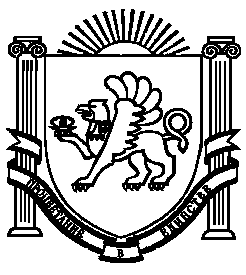 